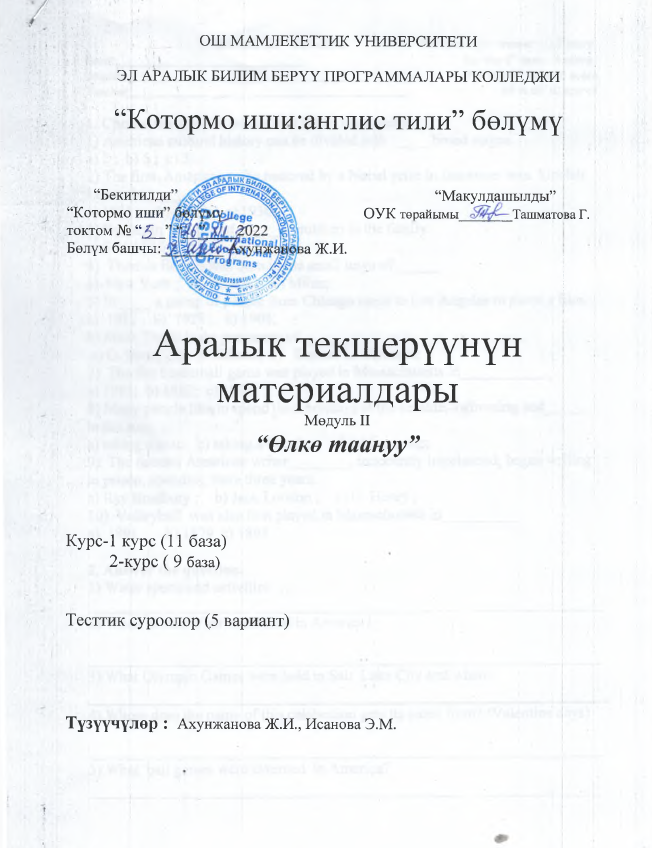                                               Module II   Variant I                    For each right answer – 0,4 scoreGroup___________________________                                                for the 1st task – 4 score Student________________________________________                  for the 2nd task – 6 score Teacher________________________________________                            All in all: 10 scores 						 1. Choose the proper words and fill in the blanks.1) American cultural history can be divided into _____ broad stages.a) 2 ;  b) 5 ;  c) 3;2) The first  American to be honored by a Nobel prize in literature  was  Sinclair Lewis, in ________a) 1931 ;    b)  1923;   c) 1930;3) Benjamin was one of _______children in the family.a) 5  ;   b) 10  ;   c) 17;4)  Thomas Edison was born in the small town of______a)  New York ;  b)  Boston ;   c) Milan;5) In ____ a group of people from Chicago came to Los Angeles to shoot a film.a)  1912 ;  b)  1928 ;   c) 1908;6) Mark Twain is the pen name of ______ a) O. Henry ; b)  T. Edison;  c)   Samuel L. Clemens;7)  The firs basketball game was played in Massachusetts in____________a) 1985;  b) 1882;  c) 1891;8) Many people like to spend their holidays at the seaside, swimming and______ in the sun.a) taking a seat;   b) taking a breath;      c) taking a nap;9)  The famous American writer________, innocently imprisoned, began writing in prison, spending there three years.a) Ray Bradbury ;    b) Jack London ;    c) O. Henry ;10)  Volleyball  was also first played in Massachusetts in__________a)  1891       b) 1879  c) 1895 2. Answer the question.1) Water sports and activities …..__________________________________________________________________2) When is New Year celebrated in America?__________________________________________________________________           3) What Olympic Games were held in Salt  Lake City and when?4) Whom does the name of this celebration gets its name from? (Valentine days)__________________________________________________________________5) What  ball games were invented  in America? __________________________________________________________________                            Module II   Variant II	             For each right answer – 0,4 scoreGroup___________________________                                                for the 1st task – 4 score Student________________________________________                  for the 2nd task – 6 score Teacher________________________________________                            All in all: 10 scores Choose the proper words and fill in the blanks.1) Mickey Mouse cartoons appeared in a)  1927;    b) 1930 ;     c) 1928;2)  Henry Longfellow, one of the most famous American____________a)  actor;         b)   writer ;   c)  poet;3)  Who invented the game of basketball?a) James Bon ;         b) Michael Jordan ;   c)  James Naismith;4) How is the game of  baseball called in America?a) Base ball;  b) American ball;    c)  American game; 5) The five major American sports are volleyball, basketball, football, baseball and _______a ) swimming ;    b)  tennis;   c) hockey; 6) Hemingway was born in _____a)   Boston,1898 ;  b )  Chicago,1988 ;   c) Illinois, 1898 ;7) Where and when was the first rodeo event held?a)  Arizona in 1898;  b) Boston in 1888 ;  c) of  Prescott, Arizona in 1888;8)  Paramount Pictures was founded in __________a)  1989;    b) 1979;      c) 1912;9) Thomas Edison, the world’s leading inventor, patented over_____ inventions.a)   100;      b) 200;   c) 1000;10) Franklin was a talented _______.a)   poet;              b) actor;             c) diplomat;2. Answer the question.1) What kind of a holiday is Christmas?_________________________________________________________________2) When is St. Valentine’s Day celebrated?__________________________________________________________________           3) What American Champions do you    know? __________________________________________________________________  4) What are the most popular ball game? __________________________________________________________________  5)  How many books did Jack London write?Module II   Variant III	                                                       For each right answer – 0,4 scoreGroup___________________________                                            for the 1st task – 4 score Student________________________________________              for the 2nd task – 6 score Teacher________________________________________                       All in all: 10 scores Choose the proper words and fill in the blanks.1.  Where was J. London born?a) in London ;     b)  in Boston;  c) in San Francisco;2. When was Memorial Day declared  a national holiday in America?a)  in 1988;       b)  in 1809;         c)   in 1971;3.  The first American immigrants, beginning more  than ______ a)  10,000 years ago;      b)100 year ago;     c)  20,000 years ago;4) In ____ the  first studio appeared in Hollywood, a part of Los Angeles.   a) 1908;     b) 1927;  c) 1911;5) The first schools of landscape painting began to appear in America in _____a) 1825;              b)1908 ;                c)1820;6) Edison’s inventions was the _______ a) stove ;      b) TV;    c) electric lamp;7) When did Bill Gates found Microsoft?a) May 4,1978 ;     b) April 4; 1976 ;      c) April 4, 1975;8) The word RODEO comes from the _____roader.a) American ;   b) Italian ;    c) Spanish ;9) The first Olympic Games took place in ____ a) 1800;      b )907;   c) 776;10) The Liberty Bell was rung on_____a) June 8, 1776;        b)  July 7, 1778;             c) July 8, 1776;2. Answer the question.1) What do you remember about a “tea party”? __________________________________________________________________2) Who were  the first American immigrants?3) What is the Great Seal of the USA ?_________________________________________________________________4) How did the American Thanksgiving holiday begin?__________________________________________________________________5) How do people celebrate Thanksgiving Day today?Module II   Variant IV	                                                     For each right answer – 0,4 scoreGroup___________________________                                                for the 1st task – 4 score Student________________________________________                 for the 2nd task – 6 score Teacher________________________________________                             All in all: 10 scores Choose the proper words and fill in the blanks.1. The Liberty Bell was cast in England in________a) 1765 ;      b) 1878;   c)1752;2. In what countries is baseball popular?a) in USA;        b) in GB;             c) in Cuba;3 . Henry Longfellow, one of the most famous American____________a)  actor;         b)   writer ;   c)  poet;4. The first schools of landscape painting began to appear in America in _____.a) 1920;     b) 1912;     c) 1820;5.  Mary Cassatt is the most popular woman t in the USA.a) writer             b) singer                c) artist6. The famous American writer ______was awarded the Nobel Prize.a)  Mark Twain;      b)  Jack  London;    c) Ernest Hemingway;7.  _______ presidents of the USA were graduates of  Harvard.a) 8;     b)5;      c) 7;8.  In _____ the first studio appeared in Hollywood.a) 1922;   b) 1981;    c) 1911;9.  Benjamin West is an American Historical ______who worked in England.a)  writer;     b ) singer;      c) painter ; 10.  What kind of  a singer was Paul Robson?a)  tenor;     b)baritone;           c) bass;2. Answer the question.1) Where were the first American theatres built?__________________________________________________________________2) What is the native American music?3) When and where will the next Olympic  Games take place? __________________________________________________________________4) What famous American film studios are known all over the world?__________________________________________________________________5) When was G. Bush elected President?_____________________________________________________________________________Module II   Variant V	                                                      For each right answer – 0,4 scoreGroup___________________________                                                   for the 1st task – 4 score Student________________________________________                   for the 2nd task – 6 score Teacher________________________________________                          All in all: 10 scores 1.Choose the proper words and fill in the blanks.1)  What family was Martin Luther king born to?a) into a black family in 1923;     b) into a black family in 1925; c) into a black                                                                                                                                   family in 1929;2)  When Charlie Chaplin was  five years old, he sang for his ______a) brother;     b) sister;    c) mother;3) Benjamin Franklin  was  journalist and ______a) president;     b) writer;      c) inventor;4)  Basketball  was also first played in Massachusetts in__________a)  1891       b) 1879   c) 1895 5) Children enjoy to sing carols, recite poems and get presents on ________a ) April Fool’s day;      b) Christmas ;   c) Halloween;6) C. Columbus an….. sailor.a) American;              b) Iran;     c) Italian;                7)  Volleyball  was also first played in Massachusetts in__________a)  1891       b) 1879  c) 1895  8)  The USA hosted Olympic summer and winter Games_______ timesa)3 ;     b)4 ;      c) 7 ;9) What was  O. Henry  real name?a) Jack Sidney Porter;    b) William London Porter ;   c)  William Sidney Porter;10)  What prize was Hemingway awarded and when? a)   Award star,1878;            b) Nobel star,1954;       c) Nobel Prize ,1954;2. Answer the question.1) What American scientists were awarded the Nobel Prize? _________________________________________________________________2) What names has the American flag?__________________________________________________________________           3) What is the main mission  of  Microsoft?__________________________________________________________________  4)What is his story “ The Old Man and the Sea” about?__________________________________________________________________5) What is the Great Seal of the US?